1.1.1. Образовательная и воспитательная работа2.1.1. Мероприятия ВСОКО3.1.1. Мероприятия по содержанию и модернизации материально-технической базыВПР+Предусмотрите ВПР за прошлый учебный год. Рособрнадзор перенес сроки их проведения на сентябрь – октябрь 2022 года (приказ Рособрнадзора от 28.03.2022 № 467). Чиновники также разъяснили, что школы, которые уже провели ВПР, не будут писать их повторно. Достаточно будет корректно внести их результаты в соответствующую систему. Мероприятия об осенних ВПР пишите кратко. В плане достаточно запланировать сами проверочные работы и заседание педсовета по оценке результатов.Фрагмент плана работы школы – проведение ВПР1.3.2. Педагогические советыПроверки+Если школу отнесли к категории чрезвычайно высокого и высокого риска, до конца 2022 года готовьтесь только к плановым проверкам Госпожнадзора и Роспотребнадзора. Если в школе иная категория, подготовку к надзорным мероприятиям можете не планировать. Планово проверять школу в этот период не будут (постановление Правительства от 10.03.2022 № 336). Чтобы обеспечить подготовку к проверкам на первую половину 2023 года, запланируйте в декабре ознакомиться со сводным планом проверок Генеральной прокуратуры.Раздел II. Административная и управленческая деятельность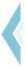 Фрагмент плана работы школы – подготовка к проверкам2.2.3. Внешний контроль деятельности образовательной организацииАккредитационные показателиОтразите в плане мероприятия, которые помогут школе набрать баллы по новым аккредитационным показателям. По ним будут оценивать деятельность школы в ходе аккредитационного мониторинга и надзора в сфере образования.Мероприятия формулируйте по показателям, по которым у школы нет или меньше всего баллов. Если школа наберет недостаточное количество баллов по итогам проверки или мониторинга, то к ней применят меры воздействия.Минпросвещения утвердило аккредитационные показатели для трех уровней общего образования: начального, основного и среднего (приказ Минпросвещения от 29.11.2021 № 868). Показатели и количество баллов, которое могут дать за их выполнение, совпадают для всех уровней. Например, школе дадут десять баллов, если показатели соответствуют структуре и содержанию образовательных программ по требованиям ФГОС.+Чтобы пройти аккредитацию, школа должна набрать минимум 45 баллов за все показатели. Если пока еще нет контингента обучающихся, достаточно получить 35 баллов (приказ Минпросвещения от 29.11.2021 № 868).Аккредитационный орган откажет в выдаче свидетельства, если заявленные на аккредитацию основные образовательные программы не соответствуют аккредитационным показателям (п. 58 Положения, утв. постановлением Правительства от 14.01.2022 № 3, ч. 22 ст. 92 Закона № 273-ФЗ). Также школу могут лишить аккредитации, если она не устранит нарушения в сфере выполнения аккредитационных показателей.Раздел II. Административная и управленческая деятельностьФрагмент плана работы школы – управление аккредитационными показателями2.1.2. Управление аккредитационными показателямиНормотворчество по охране труда+Продолжите нормотворческую работу по охране труда, которую начали в 2022 году. 1 января 2023 года необходимо утвердить инструкции по охране труда, по необходимости – правила (приказ Минтруда от 17.03.2022 № 140н). 1 сентября 2023 года – обновить порядок выдачи средств индивидуальной защиты и смывающих средств (приказ Минтруда от 29.10.2021 № 766н). Если желаете увеличить нормы выдачи СИЗ по сравнению с типовыми, издайте новый приказ о повышенных нормах (приказ Минтруда от 29.10.2021 № 767н).Раздел II. Административная и управленческая деятельностьФрагмент плана работы школы – нормотворчество по охране труда2.3.1. Разработка локальных и распорядительных актовДолжностные инструкцииПредусмотрите обновление должностных инструкций, если специалист по кадрам, секретарь или работник бухгалтерии не успели разработать их летом. С 1 сентября вступят в силу новые профстандарты для педагога дополнительного образования, специалиста по кадрам, повара (приказы Минтруда от 22.09.2021 № 652н, от 09.03.2022 № 109н, от 09.03.2022 № 113н).Раздел II. Административная и управленческая деятельностьФрагмент плана работы школы – обновление должностных инструкций2.3.1. Разработка локальных и распорядительных актовОграничительные меры по COVID-19Измените перечень мер по профилактике коронавируса по сравнению с прошедшим учебным годом. Роспотребнадзор смягчил ограничения (постановление Главного санитарного врача от 21.03.2022 № 9). Теперь можно не планировать разработку специального расписания уроков и перемен, не направлять уведомления в Роспотребнадзор о планируемых сроках открытия после перерыва. Можно запланировать массовые мероприятия, но только на открытом воздухе, например, линейку ко Дню знаний и выпускные. Также ученики не обязаны предъявлять справку, если были в контакте с больными COVID-19.+В местах аттестации больше не требуется соблюдать социальную дистанцию, рассаживать учеников зигзагообразно по одному школьнику за партой. Однако сохранятся обязательные требования к ношению масок на экзамене членами экзаменационной комиссии. При этом значительный перечень необходимо сохранить – проводить ежедневную термометрию, еженедельную уборку, обеспечивать детей и работников антисептиками и т. д.Раздел III. Хозяйственная деятельность и безопасностьФрагмент плана работы школы – профилактика коронавируса3.2.3. Ограничительные мероприятия из-за коронавирусаСанкции+Отразите отдельным разделом мероприятия, которые нужно реализовать из-за антироссийских санкций. Например, заменить программное обеспечение на отечественное, перейти на электронный документооборот из-за подорожания и нехватки бумаги. С 1 января школы должны подключиться к федеральной государственной информационной системе «Моя школа». Она заменит программы Microsoft Office. Указывайте в плане мероприятия, которые действительно влияют на работу школы и требуют времени на реализацию.Раздел II. Административная и управленческая деятельностьФрагмент плана работы школы – устранение последствий санкций2.1.1. Организация деятельности№МероприятиеСрокОтветственныйОбразовательная деятельностьОбразовательная деятельностьОбразовательная деятельностьОбразовательная деятельность1Наполнение информационно-образовательной среды и электронной информационно-образовательной среды школы (далее – ИОС, ЭИОС) по требованиям ФГОС-2021В течение годаЗаместитель директора по УВР, педагоги2Предоставление авторизированного доступа участникам образовательных отношений к ЭИОС школыВ течение годаОтветственный за предоставление авторизированного доступа к ЭИОС школы3Организация включения в педагогическую деятельность федеральных онлайн-конструкторов, электронных конспектов уроков по всем учебным предметам, соответствующих требованиям обновленных ФГОССентябрь – октябрь 2022Заместитель директора по УВР4Обеспечение использования педагогами методических пособий, содержащих «методические шлейфы», видеоуроков по учебным предметамСентябрь –декабрь 2022Заместитель директора по УВР5Апробация внедрения в работу успешных практик применения ФГОС-2021Май – август 2023Педагоги, заместитель директора по ВР6<...>№МероприятиеСрокОтветственный1Контроль реализации ООП НОО и ООП ООО, составленных по ФГОС-20211 раз в кварталЗаместитель директора по УВР2Оценка качества образовательных результатов освоения ООП НОО и ООП ООО, составленных по ФГОС-20211 раз в четвертьЗаместитель директора по УВР, педагоги3Оценка наполнения и обновления ИОС и ЭИОС школыОктябрь 2022, январь и май 2023Заместитель директора по УВР4Оценка состояния материальной базы для реализации образовательной деятельности требованиям ФГОС-2021Декабрь 2022, апрель 2023Заместитель директора по УВР, заместитель директора по АХЧ5Оценка соответствия учебников требованиям ФПУМарт 2023Заместитель директора по УВР6<...>№МероприятиеСрокОтветственный1Комплектование библиотечного фонда на начальный и основной уровень образования (по требованию ФПУ, ФГОС-2021)Апрель – август 2023Заместитель директора по УВР, заместитель директора по АХЧ2Доукомплектование учебных кабинетов по отдельным предметным областям комплектами наглядных пособий, карт, учебных макетов, специального оборудования, обеспечивающих развитие компетенций в соответствии с программой основного общего образованияМай – август 2023Заместитель директора по УВР, заместитель директора по АХЧ№МероприятиеСрокОтветственный7Анализ результатов ВПР по программе предыдущего года обученияСентябрь – октябрь 2022Заместитель директора по УР<...>№МероприятиеСрокОтветственный1Подготовка к проверке Управления Роспотребнадзора (проверка соблюдения действующего законодательства в сфере обеспечения санитарно-эпидемиологического благополучия населения)Октябрь 2022Заместитель директора по АХЧ, медработник2Подготовка к проверке ГУ МЧС России (проверка соблюдения требований пожарной безопасности)Октябрь 2022Ответственный за пожарную безопасность3Ознакомление со сводным планом проверок Генеральной прокуратуры на 2023 годДекабрь 2022Директор4<...>№МероприятиеСрокОтветственный1Анализ аккредитационных показателей для общеобразовательных организацийВ течение всего периодаЗаместитель директора по УВР2Консультационная работа с педагогическими работниками, в целях получения ими первой или высшей квалификационной категорииСентябрь – ноябрь 2022Директор, заместитель директора по УВР3Подключение или формирование цифровых (электронных) библиотек, обеспечивающих доступ к профессиональным базам данных, информационным справочным и поисковым системам, а также иным информационным ресурсамОктябрь – февральСистемный администратор, заместитель директора по УВР4Формирование индивидуальных образовательных траекторий работы с учащимися группы риска, показывающими низкое качество знаний по русскому языку, в целях снижения доли выпускников, не получивших допуск к ГИА, прошедших итоговое собеседование повторноСентябрь – декабрьУчитель русского языка, заместитель директора по ВР5Включение в ООП СОО элективных курсов, направленных на подготовку обучающихся к написанию творческих работ, в целях снижения доли выпускников, не получивших допуск к ГИА, написавших итоговое сочинение повторноМарт – майУчитель русского языка, заместитель директора по ВР6<...>№МероприятиеСрокОтветственный1Составление инструкций по охране труда для каждой должности и профессии работников, которые есть в штатном расписании школыДо 1 января 2023Специалист по охране труда, руководители структурных подразделений2Разработка правил по охране труда школыДо 1 января 2023Специалист по охране труда3<...>№МероприятиеСрокОтветственный5Обновление должностных инструкций:
– педагога дополнительного образования;
– методиста (в сфере дополнительного образования);
– повара;
– помощника повараСентябрь 2022Специалист по кадрам6Обновление должностной инструкции специалиста по кадрамСентябрь 2022Дело-производитель7<...>№МероприятиеСрокОтветственный1Измерять температуру обучающимся, работникам, посетителямЕжедневно при входе в зданиеМедработник, ответственный по охране труда2Выдавать работникам пищеблока перчатки и маскиЕженедельно по понедельникамОтветственный по охране труда3Обеспечение условий для гигиенической обработки рук с применением кожных антисептиков при входе в школу, помещения для приема пищи, санитарные узлы и туалетные комнатыПостоянноЗаместитель директора по АХЧ4Следить за качеством и соблюдением порядка проведения: – текущей уборки и дезинфекцииЕжедневноЗаместитель директора по АХЧ5– Генеральной уборкиЕженедельно6<…>№МероприятиеСрокОтветственный1Переход на электронный кадровый документооборотСентябрь – октябрьСпециалист по кадрам2Формирование перечня компьютерного оборудования, которое необходимо заменить отечественнымОктябрьЗаместитель директора по АХЧ3Закупка отечественного компьютерного оборудованияНоябрь – мартКонтрактный управляющий4Подключение к федеральной государственной информационной системе (ФГИС) «Моя школа»С 01.01.2023Системный администратор5Сокращение бумажного документооборотаВ течение всего периодаРаботники школы6<…>